ICT AT HOME 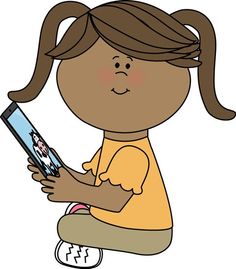 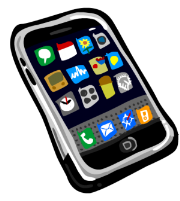    Name of child:……………………………………   Dear parents and carers.As part of our assessment at the end of the Reception year, we will report on children’s abilities in Technology. What we are finding is that technology at School often lags behind, or is different to, what children do at home. So that we can better understand their skills and interests and plan for future activities, it would be helpful if you could tell us about how your child uses technology at home. Please could you take a few minutes to complete this short questionnaire and return it to school?Does your child use any of this technology?       Other: please list ………………………………………………………………………Can your child use Technology to support an identified need? – eg Skyping/facetime a relative, finding and using a favourite App/programme, setting the timer on the microwave, playing music on a smart device to dance to, taking a photo on a phone, ask Alexa? Please give an example……………………………………………………………………………………………............………………………………………………………………………………………………………………Many thanks for your support.The voice of the ChildThis is what I like to do at home with Technology – You can draw or write what you usePlease  √ or xOn ownWith helpDoesn’t useDetailsLaptop or desktop computerInternet websites     (i.e. cbeebies) / tablet apps               Mobile/Smart phoneInteractive TV / smart speakerDVD / CD playerGame consoleProgrammable toy (e.g. a remote control car)Yes, on own            With help    Doesn’t choose to/ no        